	MESTSKÁ ČASŤ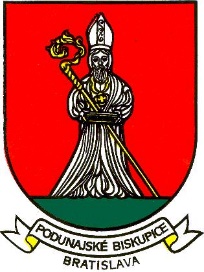 BRATISLAVA-PODUNAJSKÉ BISKUPICETrojičné námestie 11, 821 06 BratislavaMateriál určený na rokovanie 	Miestneho zastupiteľstva dňa : 	28.11.2022NÁVRHZriadenie miestnej rady a voľba členov miestnej radyPredkladá: 						       Materiál obsahuje:Ing. Roman Lamoš				starosta                                                                           -  návrh uznesenia							       -  dôvodová správaSpracoval:Mgr. Ján Špačekvedúci organizačného oddelenia Návrh uznesenia( Na schválenie uznesenia je potrebný súhlas nadpolovičnej väčšiny prítomných poslancov )Uznesenie č. : .........................Miestne zastupiteľstvo mestskej časti Bratislava-Podunajské Biskupice po prerokovaní:z r i a ď u j epre volebné obdobie 2022 – 2026 miestnu raduv o l ípre volebné obdobie 2022 – 2026 za členov miestnej rady poslancov:Anna Beláková, Mgr.Kristián Kevický, Mgr.Martin KuklovskýMatúš MendlZoltán Pék, Mgr.Dôvodová správaUstanovenia § 14 zákona č. 369/1990 Zb. o obecnom zriadení v znení neskorších predpisov znejú„Obecná rada(1)Obecné zastupiteľstvo môže zriadiť obecnú radu. Obecná rada je zložená z poslancov, ktorých volí obecné zastupiteľstvo na celé funkčné obdobie. Obecnú radu a jej členov môže obecné zastupiteľstvo kedykoľvek odvolať. Spôsob volieb upravuje rokovací poriadok obecného zastupiteľstva.(2)Počet členov obecnej rady tvorí najviac tretinu počtu poslancov. V zložení obecnej rady sa prihliada na zastúpenie politických strán, politických hnutí a nezávislých poslancov v obecnom zastupiteľstve.(3)Obecná rada je iniciatívnym, výkonným a kontrolným orgánom obecného zastupiteľstva. Plní úlohy podľa rozhodnutia obecného zastupiteľstva. Zároveň plní funkciu poradného orgánu starostu.(4)Obecná rada sa schádza podľa potreby, najmenej raz za tri mesiace. Jej zasadnutie zvoláva a vedie starosta alebo zástupca starostu, ak tak neurobí starosta.(5)Obecná rada je spôsobilá rokovať, ak je prítomná nadpolovičná väčšina všetkých členov rady. Na prijatie uznesenia obecnej rady je potrebný súhlas nadpolovičnej väčšiny všetkých jej členov.“Ustanovenia § 18 zákona č. 377/1990 Zb. o hlavnom meste Slovenskej republiky Bratislave v znení neskorších predpisov znejú:„Miestna rada(1)Miestna rada je iniciatívnym, výkonným a kontrolným orgánom miestneho zastupiteľstva. Plní aj funkciu poradného orgánu starostu.(2)Počet členov miestnej rady určí miestne zastupiteľstvo tak, aby tvoril najviac jednu tretinu počtu poslancov miestneho zastupiteľstva. V zložení miestnej rady sa prihliada na zastúpenie politických strán, politických hnutí7) a nezávislých poslancov v miestnom zastupiteľstve.(3)Miestna rada sa schádza podľa potreby, najmenej raz za tri mesiace. Jej zasadnutie zvoláva a vedie starosta alebo zástupca starostu, ak tak neurobí starosta.“V zmysle citovaných ustanovení zákonov miestne zastupiteľstvo môže zriadiť miestnu radu. Na základe uvedeného starosta mestskej časti predkladá návrh na zriadenie miestnej rady v zložení z poslancov tak, ako je uvedené v návrhu uznesenia.